CabinetForward Work Programme 2023-24Chair:   Councillor Steve ThomasVice-Chair:  Councillor Helen CunninghamCabinet Meeting Date:   Wednesday 7th June 2023SPECIAL Cabinet Meeting Date:   21st June 2023Cabinet Meeting Date: Wednesday 19th July 2023SPECIAL Cabinet Meeting Date: Monday 4th September 2023  Cabinet Meeting Date: Wednesday 4th October 2023Cabinet Meeting Date: Wednesday 29th November 2023Cabinet Meeting Date:  Wednesday 3rd January 2024SPECIAL Cabinet Meeting Date: TO BE CONFIRMEDCabinet Meeting Date: Wednesday 21st February 2024Cabinet Meeting Date: Wednesday 10th April 2024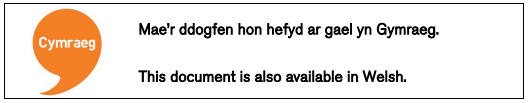 Report TitlePurpose of ReportPortfolio: Leader / Corporate Overview and PerformancePortfolio: Leader / Corporate Overview and PerformanceGrants to OrganisationsDecisionTo agree the Grants to Organisations.Joint Finance and Performance reportPerformance MonitoringMembers to receive quarter 3 for consideration.Report TitlePurpose of ReportPortfolio: People and EducationPortfolio: People and EducationOutturn report – Consultation on Additional Learning Needs Resource Base CapacityDecisionTo agree to proceed to Statutory NoticeReport TitlePurpose of ReportPortfolio: Leader / Corporate Overview and PerformancePortfolio: Leader / Corporate Overview and PerformanceForward Work Programme 2023/24DecisionTo approve the Forward Work Programme for 2023/24.Welsh language Annual ReportPerformance MonitoringTo consider the draft Welsh Language Annual report.Revenue Budget Monitoring 2022/23 - Provisional OutturnBudget Monitoring To provide members with the provisional financial outturn position for the financial year 2022/23.Capital Budget Monitoring Provisional Outturn 2022/23Budget Monitoring To provide members with each portfolios capital expenditure as at 31st March 2023.Strategic Equality Policy DevelopmentDecisionTo support the approach for development of new Strategic Equality Policy.Charter of Common Agreement between the Town & Community Councils and Blaenau Gwent County Borough CouncilDecision Members to approve new liaison arrangements between Blaenau Gwent County Borough Council and each of the four Town and Community Councils from 2023/24.Portfolio: People and EducationPortfolio: People and EducationSafeguarding Performance reportingPerformance MonitoringTo provide members with Corporate, Children’s and Adult Safeguarding Performance.Report TitlePurpose of ReportPortfolio: People and EducationPortfolio: People and EducationObjections Report from Statutory Notice – Consultation on Additional Learning Needs Resource Base Capacity   DecisionTo consider any objections.Report TitlePurpose of ReportPortfolio: Leader / Corporate Overview and PerformancePortfolio: Leader / Corporate Overview and PerformanceGrants to OrganisationsDecisionTo agree the Grants to Organisations.Welsh Language CompliancePerformance MonitoringTo present progress on implementing the Action Plan in response to the open Welsh Language investigation.Digital StrategyDecisionTo approve the policy.Commercial StrategyDecisionTo approve the policy.Health and Safety Annual ReviewDecisionTo agree the review.Annual report of the Public Services OmbudsmanPerformance MonitoringTo receive the annual report of the Public Services Ombudsman.Portfolio: People and EducationPortfolio: People and EducationProgress Against Estyn RecommendationsPerformance MonitoringMembers to receive progress on the Estyn RecommendationsPortfolio: People and Social ServicesPortfolio: People and Social ServicesVAWDASV Strategy / PlanDecisionTo approve.Home to School and Post 16 Transport PolicyTo be published by 1st October DecisionTo consider and approve the draft Home to School and Post 16 Transport Policy 2023/24.Additional Learning Needs Policy ReviewDecisionTo consider review of Additional Learning Needs policies. Portfolio: Place and Regeneration and Economic DevelopmentPortfolio: Place and Regeneration and Economic DevelopmentAbertillery Placemaking PlanDecisionTo approve the proposals for placemaking in Abertillery.Joint Portfolio: Deputy Leader / Place and Environment and Place and Regeneration and Economic DevelopmentJoint Portfolio: Deputy Leader / Place and Environment and Place and Regeneration and Economic DevelopmentCommunity Services and Regeneration Directorate Performance End of Year report 2022/23Performance MonitoringMembers to monitor the performance of the Directorate.Report TitlePurpose of ReportPortfolio: Leader / Corporate and Performance ServicesPortfolio: Leader / Corporate and Performance ServicesWorkforce Strategy Review and year 3 action planDecisionTo consider the review and year 3 action plan.Sickness Absence Performance 2022/23 Performance MonitoringTo consider the annual review of staff sickness absence.Shared Resource ServicePerformance Monitoring To ensure members have oversight of Governance Arrangements and monitor performance of Shared Resource Service and to support the delivery plan for 2023/24.Portfolio: People and Social ServicesPortfolio: People and Social ServicesChildren’s Residential Provision in Blaenau GwentPerformance MonitoringTo receive progress on the establishment of the Local Authority Children’s Residential provision in Blaenau Gwent.Portfolio: People and EducationPortfolio: People and EducationSelf-evaluation Performance MonitoringTo ensure that Members contribute to the development of the self-evaluation report.Improving Schools ProgrammePerformance MonitoringTo provide Members with an update on any inspection report findings and progress within schools that are causing concern or subject to Council intervention.Aneurin Leisure Trust Performance and MonitoringPerformance MonitoringMembers to consider the content of the six-monthly performance report.  Welsh Public Library Standards Annual Return 2021/22Performance MonitoringMembers to consider the Annual Assessment from Welsh Government.Portfolio: Deputy Leader / Places and EnvironmentPortfolio: Deputy Leader / Places and EnvironmentCommunity Asset Transfer Performance MonitoringTo provide progress to date on the Community Asset Transfer.Waste and Recycling Annual PerformancePerformance MonitoringMembers to receive the annual performance report for Waste and Recycling.Portfolio: Place and Regeneration and Economic DevelopmentPortfolio: Place and Regeneration and Economic DevelopmentDecarbonisations Annual ReportPerformance MonitoringTo monitor the performance.Report TitlePurpose of ReportPortfolio: Leader / Corporate Overview and Performance Portfolio: Leader / Corporate Overview and Performance Grants to OrganisationsDecisionTo agree the Grants to Organisations.Customer Service StrategyDecisionTo approve the strategy.Joint Portfolio: Place and Environment and Place and RegenerationJoint Portfolio: Place and Environment and Place and RegenerationCommunity Services and Regeneration Directorate Performance reportPerformance MonitoringMembers to monitor the performance of the Directorate.Portfolio: Deputy Leader / Place and EnvironmentPortfolio: Deputy Leader / Place and EnvironmentWaste and Recycling Fleet RenewalDecisionTo approve.Portfolio: People and Social ServicesPortfolio: People and Social ServicesDirector of Social Services Quarter 1 and 2 updatePerformance MonitoringMembers to receive the quarterly update of the Director of Social Services Annual report. Portfolio: People and EducationPortfolio: People and EducationDirector of Education Quarter 1 and 2 updatePerformance MonitoringMembers to receive the quarterly update of the Director of Education Annual report.Report TitlePurpose of ReportPortfolio: Leader / Corporate Overview and PerformancePortfolio: Leader / Corporate Overview and PerformanceRevenue Budget 2024/25DecisionMembers to consider the proposed Revenue Budget for 2024/25.Report TitlePurpose of ReportPortfolio: Leader / Corporate Overview and Performance Portfolio: Leader / Corporate Overview and Performance Grants to OrganisationsApprovalTo agree the Grants to Organisations.Joint Finance and Performance report – Quarters 1 and 2 – 2023/24 Performance MonitoringMembers to receive quarters 1 and 2 for consideration.Portfolio: People and EducationPortfolio: People and EducationSchool Admissions Policy for Nursery and Statutory Education Statutory deadline for the policy to be published by 15th AprilDecisionTo approve the School Admissions Policy for Nursery and Statutory Education 2024/25.Joint Portfolio: People and Social Services / People and EducationJoint Portfolio: People and Social Services / People and EducationSafeguarding Performance reportingPerformance MonitoringTo provide members with Corporate, Children’s and Adult Safeguarding Performance.Joint Portfolio: Place and Environment and Place and RegenerationJoint Portfolio: Place and Environment and Place and RegenerationCommunity Services and Regeneration Directorate Performance – Quarters 1 and 2 – 2023/24Performance MonitoringMembers to monitor the performance of the Directorate.Portfolio: Place and Regeneration and Economic DevelopmentPortfolio: Place and Regeneration and Economic DevelopmentLocal Area Energy PlanDecisionTo consider the report.Report TitlePurpose of ReportGrants to OrganisationsApprovalTo agree the Grants to Organisations.Serious Violence Duty / Assessment and PlanDecisionTo approve the Plan.Community Asset Transfer Performance MonitoringTo provide progress to date on the Community Asset Transfer.Improving Schools ProgrammePerformance MonitoringTo provide Members with an update on any inspection report findings (when available) and progress within schools that are causing concern or subject to Council intervention.Education Achievement Service Business Plan 2024/25DecisionTo consult Members on the draft Education Achievement Service Business Plan for 2024/25.